РЕШЕНИЕ                                                                    ЧЕЧИМс.Усть-Кокса.26 октября 2021 г. 		№ 37-3Об утверждении Положения о правилах депутатской этики Совета депутатов МО «Усть-Коксинский район»             В целях закрепления основных  этических  принципов,  норм  поведения и соблюдения депутатской этики при исполнении депутатских полномочий депутатами Совета депутатов МО «Усть-Коксинский район», руководствуясь Уставом муниципального образования «Усть-Коксинский район», Совет депутатов МО «Усть-Коксинский район»РЕШИЛ:Принять Положение «О депутатской этики Совета депутатов МО «Усть-Коксинский район».Решение депутатов районного Совета Муниципального образования «Усть-Коксинский район» № 3-8 от 19 марта 2003 года признать утратившим силу с момента вступления в силу настоящего Решения. Настоящее решение подлежит официальному опубликованию путем его размещения на официальном сайте Муниципального образования «Усть-Коксинский район» Республики Алтай. Информация о размещении на официальном сайте настоящего Решения подлежит опубликованию в газете «Уймонские вести» Настоящее Решение вступает в силу с момента его официального опубликования.Глава МО «Усть-Коксинский район» Республики Алтай                                           О.В. Акимов      Приложение к Решению Совета депутатов МО «Усть-Коксинский район» №   от   г.ПОЛОЖЕНИЕО ДЕПУТАТСКОЙ ЭТИКИ СОВЕТА ДЕПУТАТОВ МО «УСТЬ-КОКСИНСКИЙ РАЙОН»      Положение о депутатской этики Совета депутатов МО «Усть-Коксинский район» (далее - Правила) устанавливают правила, моральные принципы и нормы поведения депутатов как в рамках заседаний Совета депутатов МО «Усть-Коксинский район», так и вне их, а также процедуру рассмотрения вопросов, связанных с нарушением Правил.I.Общие положенияДепутаты, осуществляя свои полномочия на территории Усть-Коксинского  района и в Совете депутатов МО «Усть-Коксинский район» должны:     1.1. Сознавать свою ответственность перед государством, обществом и гражданами; 1.2. Исходить из того, что признание, соблюдение и защита прав и свобод человека и гражданина определяют основной смысл и содержание деятельности органов государственной власти и органы муниципальной власти;     1.3. Соблюдать Конституцию Российской Федерации, федеральные законы и иные нормативные правовые акты Российской Федерации, Конституцию (Основной Закон) Республики Алтай, законы и иные нормативные правовые акты Республики Алтай;Уважать достоинство других депутатов, должностных лиц и граждан, с которыми он вступает в отношения в связи с исполнением депутатских полномочий.1.5.Депутат обязан поддерживать авторитет Совета депутатов МО «Усть-Коксинский район» и должен воздерживаться от действий, заявлений и поступков, способных скомпрометировать его или органы власти, а также граждан, представителем которых он является.               II. Правила, относящиеся к деятельности депутатов Совета депутатов МО «Усть-Коксинский район»    1. Отношения между депутатами строятся на основе равноправия. Каждый депутат обязан лояльно относиться к другим депутатам независимо от их социального статуса и политической ориентации. Депутаты должны строить свою работу на основе свободного коллективного обсуждения и непредвзятого принятия решений по рассматриваемым вопросам, уважения к многообразию мнений, не комментировать выступления коллег и не допускать конфликтов, искать пути преодоления разногласий среди депутатов путем дискуссий.    2. Депутат не может проявлять безапелляционность и навязывать свою позицию посредством угрозы, ультиматума и иных подобных методов.3. В случае выдвижения депутата на выборную  должность в Совет депутатов МО «Усть-Коксинский район» и заявления им в этой связи самоотвода иные депутаты не вправе путем голосования принуждать его к занятию этой должности.В случае избрания депутата на выборную должность в Совет депутатов МО «Усть-Коксинский район» его отношение к другим депутатам должно быть ровным, без выражения к кому-либо явных симпатий или антипатий.    5.  Депутаты обязаны считаться с должностным положением депутата и не вправе требовать к себе особого отношения, в том числе по мотивам содействия его избранию на выборную должность, вхождения в одно и тоже депутатское объединение, занятия одинаковой позиции при голосовании.    6. Депутат обязан присутствовать на всех заседаниях сессий Совета депутатов, членам которых он состоит.          В случае невозможности прибыть на сессию, заседание постоянной комиссии депутат заблаговременно информирует соответственно председателя Совета депутатов. Отсутствие депутата допускается только по уважительным причинам: болезнь, отпуск, командировка и тому подобные обстоятельства.    7. Депутат обязан участвовать в работе Совета депутатов МО «Усть-Коксинский район» и его органов, в которые он избран. Участвуя в сессиях Совета депутатов МО «Усть-Коксинский район», обязан соблюдать Регламент Совета депутатов МО «Усть-Коксинский район» (далее - Регламент), а также порядок проведения соответствующей сессии.Депутаты должны уважать председательствующего на сессии, подчиняться его указаниям, данным в пределах его полномочий в соответствии с Регламентом.Депутаты на сессиях Совета депутатов МО «Усть-Коксинский район» и на заседаниях его органов не должны использовать в своих выступлениях грубые, оскорбительные и некорректные выражения, использовать заведомо ложную информацию, допускать необоснованные обвинения в чей-либо адрес, призывать к незаконным действиям.Депутаты обязаны обращаться официально друг к другу и ко всем лицам, присутствующим на сессии (заседании).Депутат не должен формировать общественное мнение с целью нанесения вреда чести, достоинству и деловой репутации другого депутата.Депутат вправе использовать помощь работников Совета депутатов МО «Усть-Коксинский район» только в связи с осуществлением депутатских полномочий и с соблюдением законодательства Российской Федерации и Республики Алтай о муниципальной службе, а также законодательства Российской Федерации о труде.               III. Правила, относящиеся к взаимоотношениям депутатов с органами государственной власти, иными государственными органами, органами местного самоуправления, организациями, общественными объединениями, средствами массовой информации, должностными лицами и гражданамиДепутат не должен использовать в личных целях преимущества своего депутатского статуса во взаимоотношениях с государственными органами, органами местного самоуправления, должностными лицами, общественностью, средствами массовой информации.           Депутат не может использовать предоставленную ему государственными органами и должностными лицами официальную служебную информацию для приобретения личной выгоды.           Депутат обязан использовать депутатские бланки только для официальных запросов, писем и документов, подписанных собственноручно.Депутат не может разглашать сведения, которые стали ему известны в связи с осуществлением депутатских полномочий, без согласия граждан, если это связано с личной или семейной тайной граждан, обратившихся к депутату, и также с деловой репутацией и деятельностью организаций и учреждений, которые заинтересованы в их неразглашении.Депутат в публичных выступлениях и заявлениях, комментируя деятельность государственных органов и органов местного самоуправления, организаций, должностных лиц и граждан, обязан использовать только достоверные факты.Депутат, не имеющий на то специальных полномочий, не вправе представлять Совет депутатов, делать от его имени официальные заявления перед органами государственной власти, органами местного самоуправления, иными организациями и гражданами. В случае умышленного или неосторожного употребления в публичных критических выступлениях недостоверных сведений депутат должен публично признать некорректность своих высказываний и принести извинения тем организациям, органам и лицам, чьи интересы или честь были затронуты этим выступлением.Депутат не вправе использовать бланки Совета депутатов МО «Усть-Коксинский район» и его органов при осуществлении своих полномочий, а также для решения личных вопросов.IV. Правила, относящиеся к защите чести, достоинства и     деловой репутации депутата    1. Депутат, считающий себя оскорбленным словами и действиями другого депутата, вправе требовать публичных извинений со стороны соответствующего лица. Публичными считаются извинения, принесенные депутату лично в присутствии иных лиц, в том числе на сессии Совета депутатов МО «Усть-Коксинский район» или на заседании его органа, либо в письменной форме в виде обращения непосредственно к депутату, в адрес Совета депутатов МО «Усть-Коксинский район» или с использованием средств массовой информации.       Публичные извинения приносятся в словах и выражениях, исключающих их двусмысленное толкование. При отказе принести публичные извинения оскорбленный депутат вправе обратиться с соответствующим заявлением в Мандатную комиссию. Комиссия обязана принять заявление к рассмотрению.    2. Депутат, считающий себя оскорбленным словами или действиями должностного лица Совета депутатов или администрации района, другого депутата, должностного лица или гражданина, также вправе требовать публичных извинений с их стороны и получать извинения в порядке в ч. 1 раздела IV настоящих Правил.    3. Публичные извинения, принесенные депутату за его личное оскорбление при исполнении депутатской деятельности, равно как и клевету в отношении депутата, не лишают его права обратиться в установленном порядке в суд для защиты своей чести, достоинства и деловой репутации.    4. Если слова и действия других депутатов, должностных лиц и граждан оскорбляют членов семьи, родственников и иных близких депутату лиц, но направлены на то, чтобы тем самым унизить достоинство данного депутата, он вправе требовать публичных извинений оскорбителя как указанным лицам, так и себе в порядке, указанном в части первой настоящей главы.         При отказе принести публичные извинения депутат вправе обратиться в мандатную комиссию Совета депутатов. Комиссия обязана принять заявление к рассмотрению.Депутат вправе для защиты чести и достоинства прибегать к средствам, предусмотренным гражданским законодательством.V. Рассмотрение вопросов, связанных с нарушением ПравилРассмотрение вопросов, связанных с нарушением Правил, осуществляется Мандатной комиссией или (в случаях, предусмотренных Правилами) непосредственно Советом депутатов МО «Усть-Коксинский район»     2. Мандатная комиссия рассматривает случаи нарушения Правил:      2.1 по поручению Совета депутатов МО «Усть-Коксинский район»;      2.2 по письменному заявлению депутата (депутатов);      2.3 по письменному обращению:        -Председателя Совета депутатов МО «Усть-Коксинский район»;         -Главы муниципального образования «Усть-Коксинский район»;        -органов государственной власти и иных государственных органов;         -органов местного самоуправления;        -органов территориального общественного самоуправления;         -коммерческих и некоммерческих организаций;         -общественных объединений;        -граждан.     Рассмотрение вопроса осуществляется не позднее 30 дней со дня получения соответствующего заявления (обращения).    3.Заседание Мандатной комиссии при рассмотрении вопроса, связанного с нарушением Правил, считается правомочным, если в нем приняло участие более половины общего числа ее членов. Комиссия не рассматривает вопросы, относящиеся к компетенции избирательных комиссий, суда и прокуратуры.По требованию депутата, обвиняемого в нарушении правил депутатской этики и полагающего, что обстоятельства связаны с охраняемой Конституцией Российской Федерации тайной его личной жизни и жизни других лиц, комиссия проводит закрытое заседание.На заседание комиссии приглашаются заявители, заинтересованные депутаты, иные лица, присутствие и объяснения которых на заседании целесообразно. На открытых заседаниях Мандатной комиссии вправе присутствовать представители средств массовой информации.По результатам рассмотрения вопроса Мандатная комиссия вправе принять к депутату, нарушившему Правила, одну из следующих мер воздействия: 6.1. указать депутату на недопустимость нарушения правил; 6.2. предложить депутату принести публичные извинения;      6.3. рекомендовать Совету депутатов МО «Усть-Коксинский район» объявить депутату публичное порицание;огласить на сессии Совета депутатов МО «Усть-Коксинский район» факты, связанные с нарушением Правил;передать решение вопроса на рассмотрение Совета депутатов МО «Усть-Коксинский район».Решение Мандатной комиссии принимается большинством голосов общего числа членов. При этом депутат - член Мандатной комиссии, обвиненный в нарушении Правил, при рассмотрении соответствующего вопроса в голосовании не участвует.Депутат обязан выполнить решение, принятое Мандатной комиссией, в срок не позднее тридцати дней со дня его принятия. Если в указанный срок решение не будет выполнено, Мандатная комиссия передает соответствующие материалы в Совет депутатов МО «Усть-Коксинский район» для принятия к депутату мер воздействия в соответствии с компетенцией Совета депутатов МО «Усть-Коксинский район».Депутаты, являющиеся инициаторами рассмотрения вопросов в комиссии или обвиняющиеся в нарушении правил депутатской этики, вправе обжаловать решение комиссии в Совете депутатов. Совет депутатов вправе отменить решение Мандатной комиссии и в пределах своей компетенции принять новое решение по существу.Совет депутатов МО «Усть-Коксинский район» рассматривает:       - вопросы, переданные ему на рассмотрение Мандатной комиссией;       - материалы, направленные ему Мандатной комиссией;       -. вопросы в случаях обжалования решений, принятых	Мандатной комиссией.     11. Совет депутатов МО «Усть-Коксинский район» может по своей инициативе незамедлительно рассматривать вопросы нарушения правил депутатской этики, возникающие в ходе сессий и связанные с установленным порядком работы Совета депутатов, если эти вопросы не требуют специальной проверки.     12. Совет депутатов вправе принять решение о закрытом рассмотрении вопроса. Соответствующее решение принимается процедурным голосованием Депутат, обвиненный в нарушении Правил, вправе требовать закрытого рассмотрения вопроса. Указанное требование депутата удовлетворяется без голосования.      На заседания могут быть приглашены и заслушаны заявители и другие лица, информация которых помогает выяснить обстоятельства и принять объективное решение.     13. По результатам рассмотрения вопроса Совет депутатов МО «Усть-Коксинский район» вправе принять к депутату, нарушившему Правила, одну из следующих мер воздействия:       -указать депутату на недопустимость нарушения Правил; - обязать депутата принести публичные извинения;       - объявить депутату публичное порицание;       - передать информацию о фактах нарушении Правил в средства массовой информации для опубликования (обнародования) или донести информацию о фактах нарушении Правил до сведения избирателей иным способом.          Решение Совета депутатов МО «Усть-Коксинский район» принимается большинством голосов установленного числа депутатов.Депутат обязан выполнить решение, принятое Советом депутатов МО «Усть-Коксинский район», в срок не позднее тридцати дней со дня его принятия.Решение Совета депутатов МО «Усть-Коксинский район» о принятии к депутату меры воздействия за нарушение им Правил может быть обжаловано в суде в порядке, установленном законодательством Российской Федерации.Российская  Федерация Республика Алтай  Муниципальное   образование«Усть-Коксинский район»Совет депутатовМО «Усть-Коксинский район»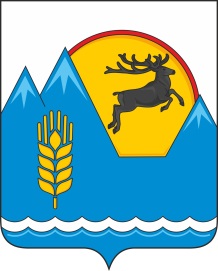 Россия ФедерациязыАлтай РеспубликаМуниципал тÖзÖлмÖ«Коксуу-Оозы аймак»Депутаттарды аймак Соведи